boots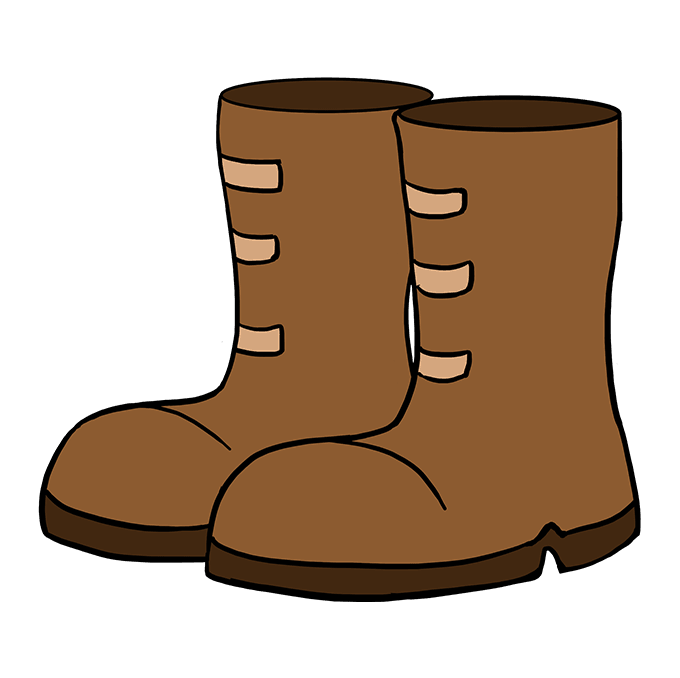 (vysoké) botycamp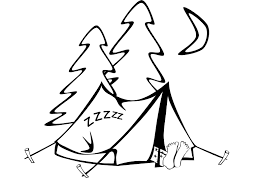 tábořitcloudy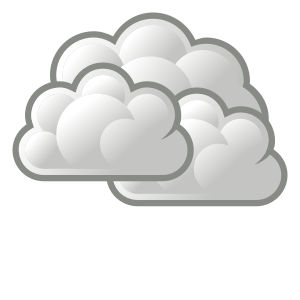 zataženocoat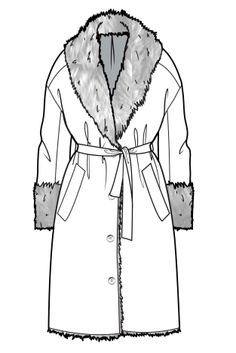 kabátcold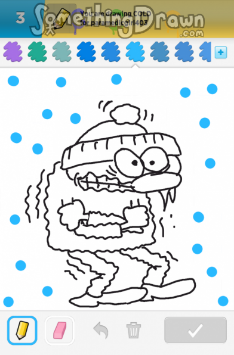 chladnoflashblikat (světly)flood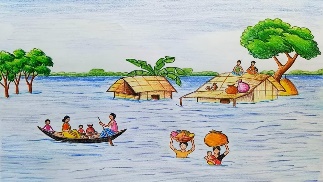 povodeňfoggymlhavogloves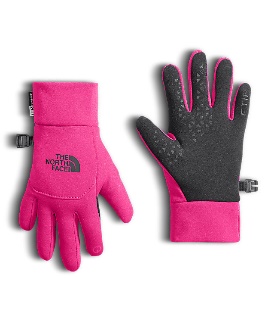 rukaviceharness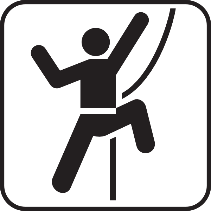 bezpečnostní lanohelicopter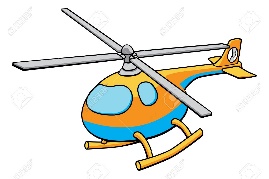 vrtulníkhelmet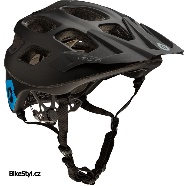 helmahorse riding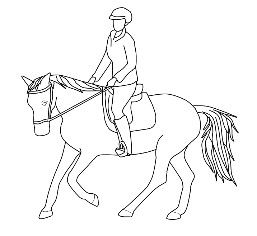 jezdit na konihot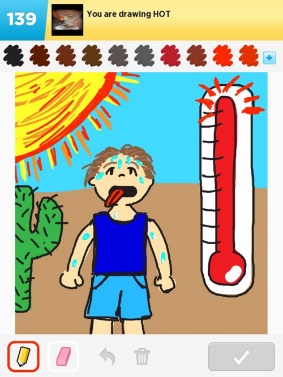 horkoIt´s raining.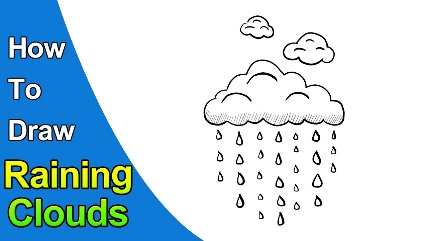 Prší.It´s snowing.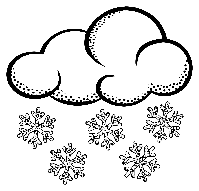 Sněží.knees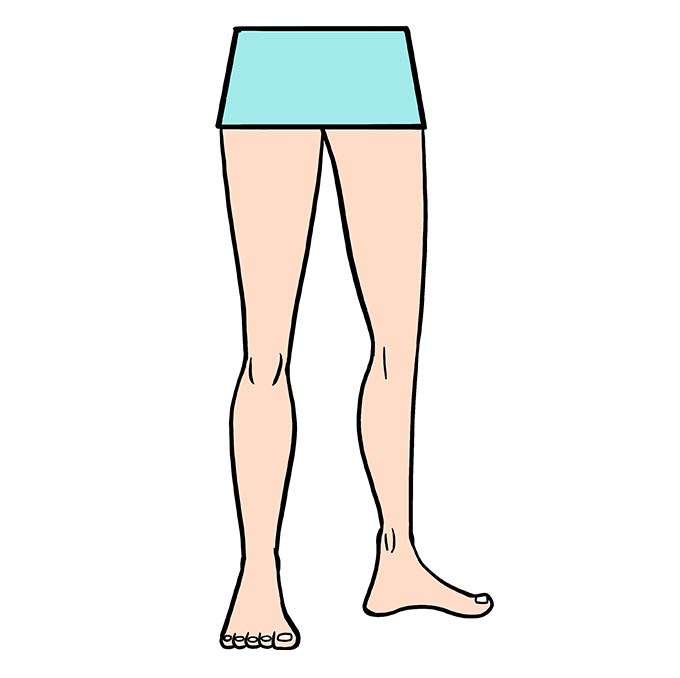 kolenalightning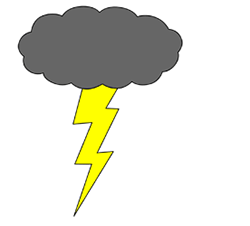 blesklights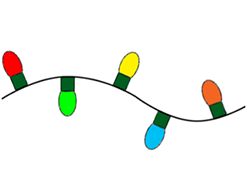 světlalisten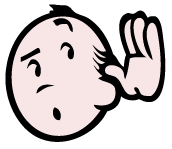 poslouchatmakedělatphone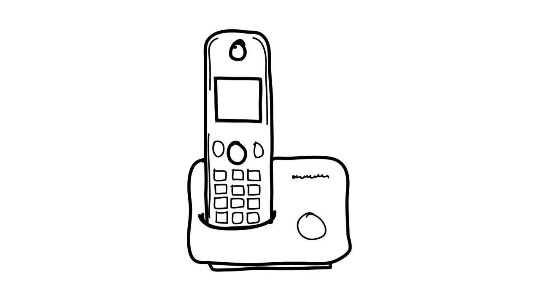 telefonpilot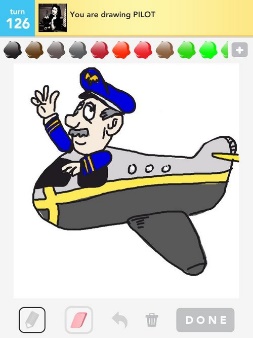 pilot/pilotkarainfallmnožství dešťových srážekread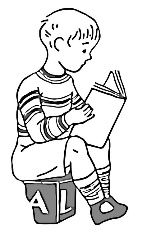 čístriver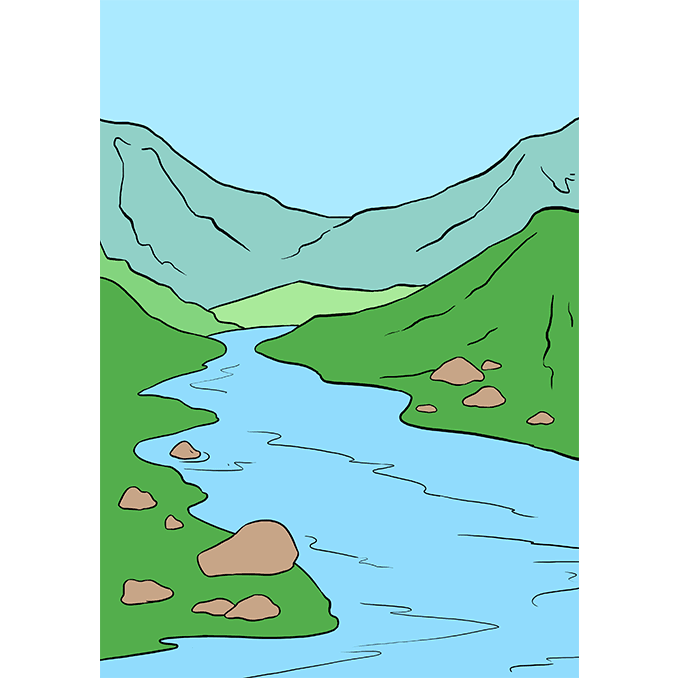 řekarobot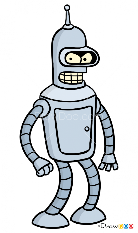 robotshoulders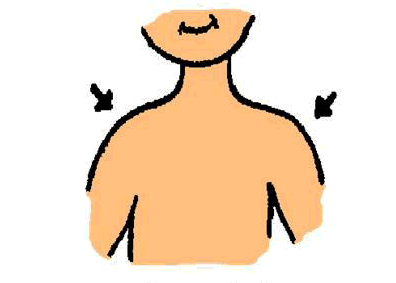 ramenasnowboarding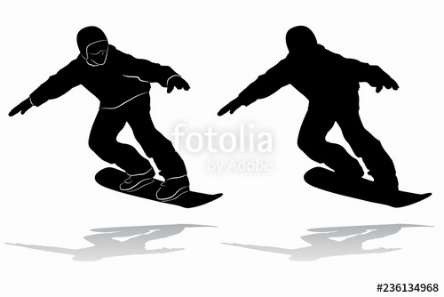 snowboardingsunnyslunečnosurfing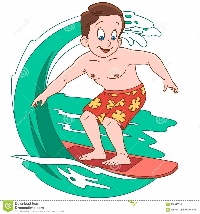 surfovánítalk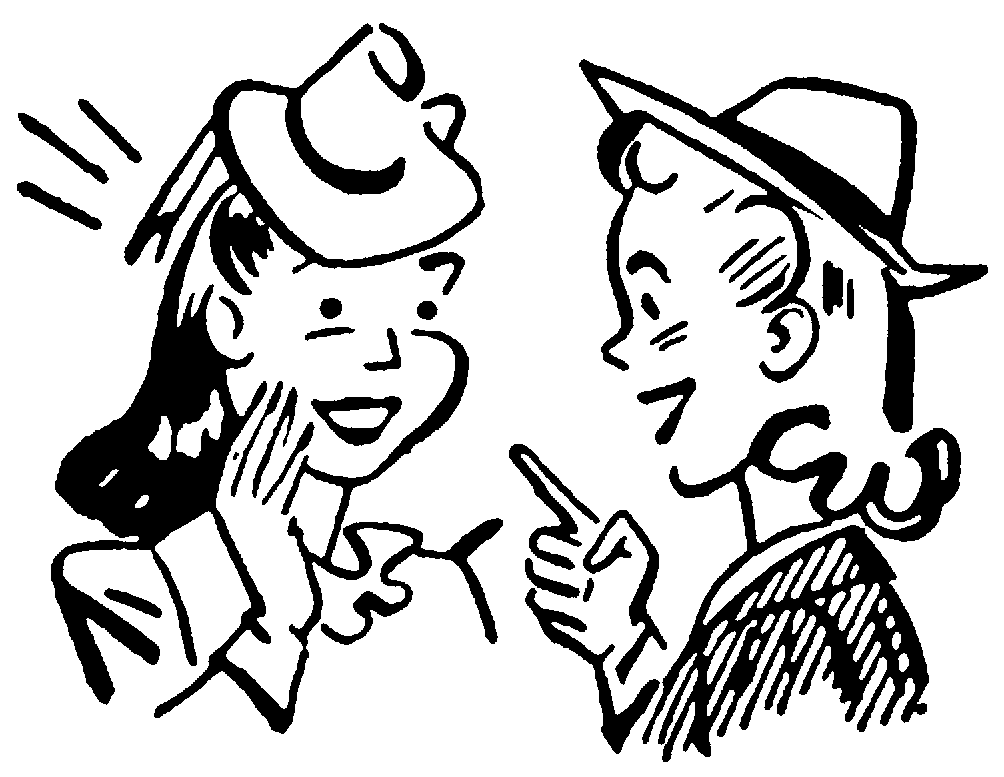 hovořittemperature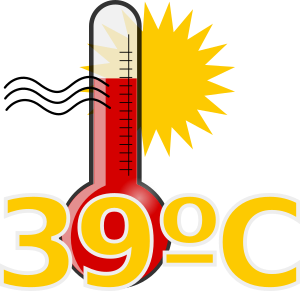 teplotatent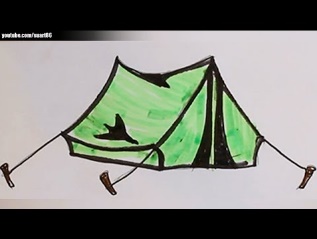 stanthunderhromthunderstorm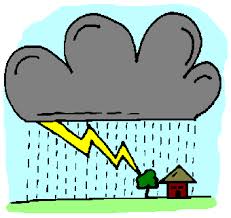 bouřkatodaydnestorch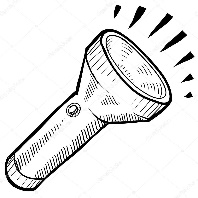 baterkawavemávat/vlnaweather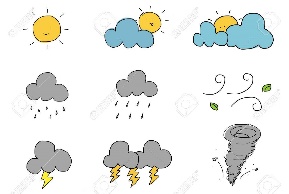 počasíwindy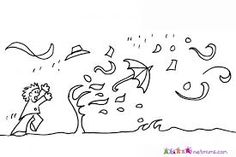 větrno